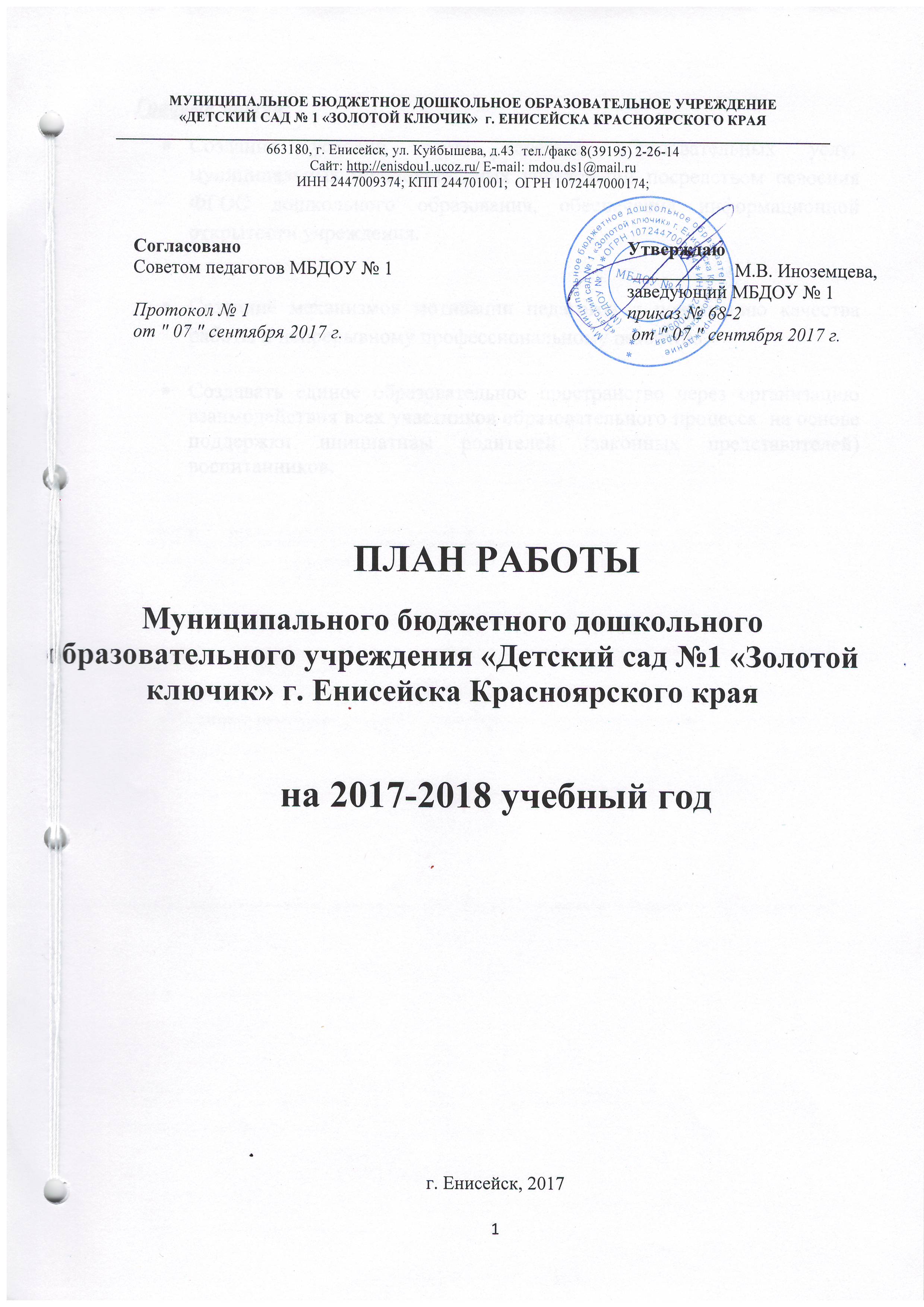 Годовые задачи:Создание условий роста качества образовательных услуг муниципальных образовательных учреждений посредством освоения ФГОС дошкольного образования, обеспечения информационной открытости учреждения.Создание механизмов мотивации педагогов к повышению качества работы и непрерывному профессиональному развитию.Создавать единое образовательное пространство через организацию взаимодействия всех участников образовательного процесса  на основе поддержки инициативы родителей (законных представителей) воспитанников. График аттестации педагогических работников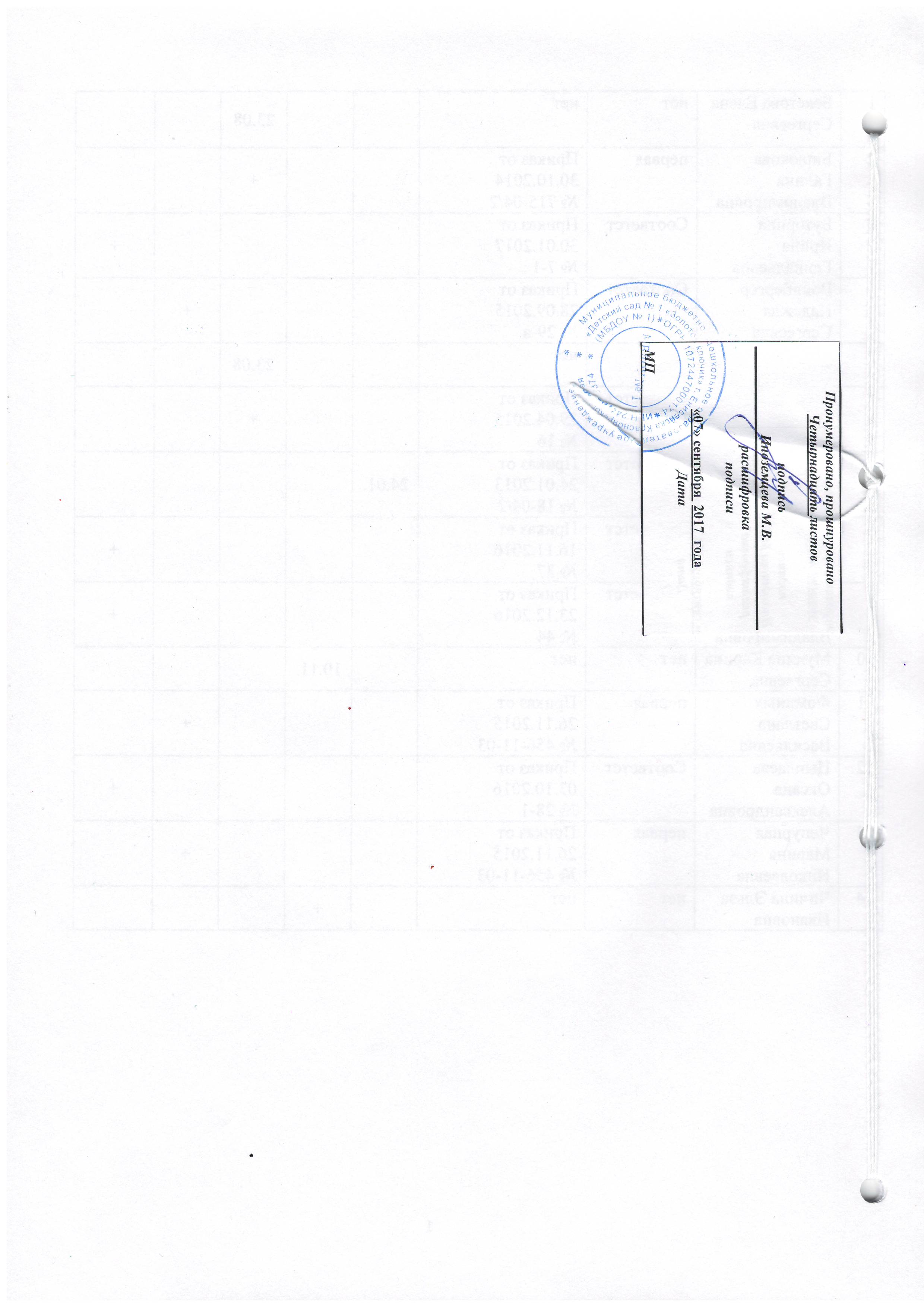 Сентябрь 2017гСентябрь 2017гСентябрь 2017гСентябрь 2017гОрганизационно-педагогические мероприятияОрганизационно-педагогические мероприятияОрганизационно-педагогические мероприятияОрганизационно-педагогические мероприятия№Содержание деятельностиСрокиОтветственныйСмотр по подготовке групп к новому учебному году.01.09.-05.09.2017Заведующий, старший воспитательПодготовка к проведению «Дня открытых дверей» 01.09.-21.09.2017ЗаведующийОценка индивидуального развития  детей по всем возрастным группам (предварительный мониторинг)В течение месяцаПедагоги группУстановочный педсовет №11.Ознакомление коллектива с годовым планом.2. Утверждение образовательной программы МБДОУ №1.3.Итоги смотра по подготовке групп к новому учебному году.4.Утверждение тем по самообразованию педагогов.5.Утверждение тематики родительских собраний.6. Обсуждение резолюции Августовского совещания.07.09.2017гЗаведующий, старший воспитательПроверка календарных планов18.09.-22.09.2017Старший воспитательСоставление плана по профилактике детского дорожно-транспортного травматизмадо 07.09.2017гОтветственный  по профилактике ДДТТОрганизация наставничества для молодых педагогов. до 07.09.2017гКонсультирование молодых педагогов по теме "Изучаем Федеральные государственные требования к структуре основной общеобразовательной программы дошкольного образования"В течение месяцаСтарший воспитатель, педагоги-наставникиОткрытая практика педагогов.Чепурная М.Н.Согласно утвержденному графикуСтарший воспитательМероприятия с детьмиМероприятия с детьмиМероприятия с детьмиМероприятия с детьмиОрганизация тренировок по эвакуации детей и работников из условно-горящего здания06.09.2017Заведующий, ответственный по ПБ Проведение «Дня знаний»01.09.2017Педагоги группИзготовление подарков для сотрудников до 27.09.2017Педагоги группВсероссийский день бега «Кросс нации»25.09.2017Инструктор по физ.воспитаниюРабота с родителямиРабота с родителямиРабота с родителямиРабота с родителямиЗаключение договоров с родителямиВ течение месяцаЗаведующийКонкурс детско-родительских творческих работ «Осень золотая»Проведение групповых родительских собраний (по планам педагогов)В течение месяцаПедагоги группРабота с опекаемыми семьями и семьями, находящимися в СОП. Посещение на дому.В течение месяцаПедагоги групп«День открытых дверей»22.09.2017Весь коллективИндивидуальные консультации для родителейВ течение месяцаЗаведующий, старший воспитатель, узкие специалисты ДОУ, медицинская сестраВыставки детских работВ течение месяцаПедагоги группФотовыставки «Как мы живем»В течение месяцаПедагоги группАдминистративно-хозяйственная работаАдминистративно-хозяйственная работаАдминистративно-хозяйственная работаАдминистративно-хозяйственная работаРабота по подготовке здания к зимнему периодуВ течение месяцаЗавхоз Инструктаж персонала по охране жизни и здоровья детей и ТБ.В течение месяцаЗавхоз Проверка организации питания в соответствии с СанПиН04.09.-08.09.2017Заведующий, завхоз, медицинская сестраПроверка санитарного состояния групп в соответствии с СанПиН25.09.-29.09.2017Заведующий, завхоз, медицинская сестраИнвентаризация мебели в группахВ течение месяцаЗавхозОктябрь 2017гОктябрь 2017гОктябрь 2017гОктябрь 2017гОрганизационно-педагогические мероприятияОрганизационно-педагогические мероприятияОрганизационно-педагогические мероприятияОрганизационно-педагогические мероприятия№Содержание деятельностиСрокиОтветственныйПроектирование предметно-пространственной развивающей среды (презентация проектов развивающей среды в группах)11.10.2017Старший воспитательСмотр – конкурс уголков по ПДД и ПБВ течение месяцаСтарший воспитательКонкурс профессионального мастерства «Лучший по профессии»В течение месяцаСтарший воспитательКонсультация для молодых педагогов.В течение месяцаСтарший воспитатель, педагоги-наставникиПроверка календарных планов16.10.Открытая практика педагогов.Цыплаева О.А.Согласно утвержденному графикуСтарший воспитательМероприятия с детьмиМероприятия с детьмиМероприятия с детьмиМероприятия с детьмиВечер развлечений «День музыки»06.10.2017Музыкальный руководительОсенние праздники во всех возрастных группахСогласно утвержденному графикуМузыкальный руководитель, педагоги группРабота с родителямиРабота с родителямиРабота с родителямиРабота с родителямиРабота с опекаемыми семьями и семьями, находящимися в СОП. Посещение на дому.В течение месяцаПедагоги группИндивидуальные консультации для родителейВ течение месяцаЗаведующий, старший воспитатель, узкие специалисты ДОУ, медицинская сестраВыставки детских работВ течение месяцаПедагоги группФотовыставки «Как мы живем»В течение месяцаПедагоги группОбщее родительское собрание17.10.2017Заведующий, старший воспитательСоставление плана работы родительского комитетаВ течение месяцаЗаведующийВечер развлечений «День музыки»06.09.2017Музыкальный руководительОсенние праздники во всех возрастных группахСогласно утвержденному графикуМузыкальный руководитель, педагоги группАдминистративно-хозяйственная работаАдминистративно-хозяйственная работаАдминистративно-хозяйственная работаАдминистративно-хозяйственная работаРабота по подготовке здания к зимнему периодудо 13.10.2017Завхоз Проверка организации режима проветривания в соответствии с СанПиН16.10.-31.10.2017Заведующий, завхоз, медицинская сестраНоябрь 2017гНоябрь 2017гНоябрь 2017гНоябрь 2017гОрганизационно-педагогические мероприятияОрганизационно-педагогические мероприятияОрганизационно-педагогические мероприятияОрганизационно-педагогические мероприятия№Содержание деятельностиСрокиОтветственныйТренинг. Конфликты с родителями воспитанников. Пути их разрешения и профилактики.08.11.2017Старший воспитательПедсовет №2. Предметно-пространственная  развивающая  среда  как основное  условие  для возникновения свободной самодеятельной детской игры22.11.2017Старший воспитательКонсультация для молодых педагогов.В течение месяцаСтарший воспитатель, педагоги-наставникиОткрытая практика педагогов.Килина Е.В.Согласно утвержденному графикуСтарший воспитательПроверка календарных планов13.11.-17.11.2017Старший воспитательМероприятия с детьмиМероприятия с детьмиМероприятия с детьмиМероприятия с детьмиМероприятия в рамках Дня материСогласно утвержденному графикуМузыкальный руководитель, педагоги группИзготовление подарков для мам В течение месяцаПедагоги группРабота с родителямиРабота с родителямиРабота с родителямиРабота с родителямиРабота с опекаемыми семьями и семьями, находящимися в СОП. Посещение на дому.В течение месяцаПедагоги группИндивидуальные консультации для родителейВ течение месяцаЗаведующий, старший воспитатель, узкие специалисты ДОУ, медицинская сестраВыставки детских работВ течение месяцаПедагоги группФотовыставки «Как мы живем»В течение месяцаПедагоги группАдминистративно-хозяйственная работаАдминистративно-хозяйственная работаАдминистративно-хозяйственная работаАдминистративно-хозяйственная работаОрганизация медицинского осмотра работниковВ течение месяцаЗаведующаяПроверка соблюдения  СанПиН по пункту XVII.20.10.-31.10.2017Заведующий, завхоз, медицинская сестраДекабрь 2017гДекабрь 2017гДекабрь 2017гДекабрь 2017гОрганизационно-педагогические мероприятияОрганизационно-педагогические мероприятияОрганизационно-педагогические мероприятияОрганизационно-педагогические мероприятия№Содержание деятельностиСрокиОтветственныйМини-конференция. Эффективные формы взаимодействия с родителями13.12.2017Консультация для молодых педагогов.В течение месяцаСтарший воспитатель, педагоги-наставникиОткрытая практика педагогов.Буторина И.Г.Согласно утвержденному графикуСтарший воспитательОценка индивидуального развития  детей по всем возрастным группам (промежуточный мониторинг)В течение месяцаПедагоги группПроверка календарных планов18.12.-22.12.2017Старший воспитательМероприятия с детьмиМероприятия с детьмиМероприятия с детьмиМероприятия с детьмиОрганизация тренировок по эвакуации детей и работников из условно-горящего здания06.12.2017Заведующий, ответственный по ПБ Отборочный тур на городской конкурс «Новогодняя игрушка»В течение месяцаСтарший воспитательУкрашение групп, музыкального зала к Новогоднему праздникуВ течение месяцаПедагоги группНовогодние утренникиСогласно утвержденному графикуМузыкальный руководитель, педагоги группРабота с родителямиРабота с родителямиРабота с родителямиРабота с родителямиРабота с опекаемыми семьями и семьями, находящимися в СОП. Посещение на дому.В течение месяцаПедагоги группПодготовка к Новому годуВ течение месяцаМузыкальный руководитель, педагоги группСоздание условий для двигательной активности детей на участках совместно с родителями.В течение месяцаПедагоги группИндивидуальные консультации для родителейВ течение месяцаЗаведующий, старший воспитатель, узкие специалисты ДОУ, медицинская сестраВыставки детских работВ течение месяцаПедагоги группФотовыставки «Как мы живем»В течение месяцаПедагоги группАдминистративно-хозяйственная работаАдминистративно-хозяйственная работаАдминистративно-хозяйственная работаАдминистративно-хозяйственная работаИнструктаж по охране жизни и здоровья детей при проведении новогодних утренников с персоналом.В течение месяцаЗавхозСоставление графиков отпусковДо 22.12.2017Заведующий, старший воспитатель, завхозПроверка соблюдения  СанПиН по пункту XVII.20.10.-31.10.2017Заведующий, завхоз, медицинская сестраЯнварь 2018гЯнварь 2018гЯнварь 2018гЯнварь 2018гОрганизационно-педагогические мероприятияОрганизационно-педагогические мероприятияОрганизационно-педагогические мероприятияОрганизационно-педагогические мероприятия№Содержание деятельностиСрокиОтветственныйСеминар. Игра: позиция педагога в игре17.01.2018Старший воспитательКонкурс «Родительский уголок, как зеркало взаимодействия педагога с родителями»22.01.-26.01.2018Старший воспитательКонсультация для молодых педагогов.В течение месяцаСтарший воспитатель, педагоги-наставникиОткрытая практика педагогов.Бирюкова Г.В.Согласно утвержденному графикуСтарший воспитательПроверка календарных планов15.01.-19.01.2018Старший воспитательАттестация на соответствие занимаемой должности Камалутдиновой А.А.24.01.2018Комиссия по аттестации на соответствие занимаемой должностиМероприятия с детьмиМероприятия с детьмиМероприятия с детьмиМероприятия с детьмиВыставка детских работ «Зимушка хрустальная»В течение месяцаСтарший воспитатель, педагогиРабота с родителямиРабота с родителямиРабота с родителямиРабота с родителямиРабота с опекаемыми семьями и семьями, находящимися в СОП. Посещение на дому.В течение месяцаПедагоги группКонкурс детско-родительских творческих работ «Зимушка хрустальная»В течение месяцаСтарший воспитатель, педагогиИндивидуальные консультации для родителейВ течение месяцаЗаведующий, старший воспитатель, узкие специалисты ДОУ, медицинская сестраВыставки детских работВ течение месяцаПедагоги группФотовыставки «Как мы живем»В течение месяцаПедагоги группАдминистративно-хозяйственная работаАдминистративно-хозяйственная работаАдминистративно-хозяйственная работаАдминистративно-хозяйственная работаПроверка организации питания в соответствии с СанПиН08.01.-12.01.2017Заведующий, завхоз, медицинская сестраПроверка санитарного состояния групп в соответствии с СанПиН22.01.-26.01.2017Заведующий, завхоз, медицинская сестраФевраль 2018гФевраль 2018гФевраль 2018гФевраль 2018гОрганизационно-педагогические мероприятияОрганизационно-педагогические мероприятияОрганизационно-педагогические мероприятияОрганизационно-педагогические мероприятия№Содержание деятельностиСрокиОтветственныйКонсультация для молодых педагогов.В течение месяцаСтарший воспитатель, педагоги-наставникиОткрытая практика педагогов.Мунина К.С.Согласно утвержденному графикуСтарший воспитательПроверка календарных планов12.02.-16.02.2018Старший воспитательМероприятия с детьмиМероприятия с детьмиМероприятия с детьмиМероприятия с детьмиИзготовление подарков для пап Педагоги группСпортивно-развлекательные мероприятия «С 23 февраля!»Согласно утвержденному графикуМузыкальный руководитель, инструктор по физ.воспитанию, педагоги групп«Проводы зимы»18.02.2017Музыкальный руководитель, инструктор по физ.воспитанию, педагоги группРабота с родителямиРабота с родителямиРабота с родителямиРабота с родителямиРабота с опекаемыми семьями и семьями, находящимися в СОП. Посещение на дому.В течение месяцаПедагоги группСпортивные праздники, посвященные Дню защитника Отечества (совместно с папами)Согласно утвержденному графикуСтарший воспитатель, инструктор по физ воспитаниюИндивидуальные консультации для родителейВ течение месяцаЗаведующий, старший воспитатель, узкие специалисты ДОУ, медицинская сестраВыставки детских работВ течение месяцаПедагоги группФотовыставки «Как мы живем»В течение месяцаПедагоги группАдминистративно-хозяйственная работаАдминистративно-хозяйственная работаАдминистративно-хозяйственная работаАдминистративно-хозяйственная работаРевизия продуктового склада. Контроль за закладкой продуктов26.02.-28.02.2018Заведующий, завхоз, медицинская сестраОрганизация уборки снега с крыши В течение месяцаЗавхозМарт 2018гМарт 2018гМарт 2018гМарт 2018гОрганизационно-педагогические мероприятияОрганизационно-педагогические мероприятияОрганизационно-педагогические мероприятияОрганизационно-педагогические мероприятия№Содержание деятельностиСрокиОтветственныйПедсовет №3. Организация позитивного взаимодействия с родителями (законными представителями) на основе поддержки их  инициативы как обязательное условие для создания единого образовательного пространства в ДОУ20.03.2018Заведующий, старший воспитательКонсультация для молодых педагогов.В течение месяцаСтарший воспитатель, педагоги-наставникиОткрытая практика педагогов.Гапураева В.П.Согласно утвержденному графикуСтарший воспитательВыставка-конкурс для педагогов «бумажные фантазии»В течение месяцаСтарший воспитательПроверка календарных планов12.03.-16.03.2018Старший воспитательМероприятия с детьмиМероприятия с детьмиМероприятия с детьмиМероприятия с детьмиОрганизация тренировок по эвакуации детей и работников из условно-горящего здания06.03.2018Заведующий, ответственный по ПБ Изготовление подарков для мам, бабушек В течение месяцаПедагоги группПраздники, посвященные Международному дню 8 МартаСогласно утвержденному графикуМузыкальный руководитель, инструктор по физ.воспитанию, педагоги группИнтеллектуальная олимпиада  дошкольниковСогласно ПоложениюСтарший воспитатель, педагоги подготовительной группыГородской танцевальный фестиваль «Танцы под солнцем»Согласно ПоложениюСтарший воспитатель, музыкальный руководительРабота с родителямиРабота с родителямиРабота с родителямиРабота с родителямиРабота с опекаемыми семьями и семьями, находящимися в СОП. Посещение на дому.В течение месяцаПедагоги группИндивидуальные консультации для родителейВ течение месяцаЗаведующий, старший воспитатель, узкие специалисты ДОУ, медицинская сестраВыставки детских работВ течение месяцаПедагоги группФотовыставки «Как мы живем»В течение месяцаПедагоги группАдминистративно-хозяйственная работаАдминистративно-хозяйственная работаАдминистративно-хозяйственная работаАдминистративно-хозяйственная работаОрганизация уборки снега с территории В течение месяцаЗавхозАпрель 2018гАпрель 2018гАпрель 2018гАпрель 2018гОрганизационно-педагогические мероприятияОрганизационно-педагогические мероприятияОрганизационно-педагогические мероприятияОрганизационно-педагогические мероприятия№Содержание деятельностиСрокиОтветственныйСмотр проектов по благоустройству и озеленению участковВ течение месяцаСтарший воспитательКонсультация для молодых педагогов.В течение месяцаСтарший воспитатель, педагоги-наставникиОткрытая практика педагогов.Клюкач С.В.Согласно утвержденному графикуСтарший воспитательФронтальный контроль: «Готовность детей подготовительной к школе группы к обучению в школе»В течение месяцаСтарший воспитатель, педагоги подготовительной группыПроверка календарных планов16.04.-20.04.2018Старший воспитательМероприятия с детьмиМероприятия с детьмиМероприятия с детьмиМероприятия с детьмиРабота с опекаемыми семьями и семьями, находящимися в СОП. Посещение на дому.В течение месяцаПедагоги группПраздник шуток и смеха30.03.2018Музыкальный руководитель, педагоги«Пасха»06.04.2017Музыкальный руководитель, педагогиКонкурс детского творчества «Пасхальное солнце»Согласно ПоложениюПедагоги групп«Шашечный турнир»Согласно ПоложениюСтарший воспитательРабота с родителямиРабота с родителямиРабота с родителямиРабота с родителямиИндивидуальные консультации для родителейВ течение месяцаЗаведующий, старший воспитатель, узкие специалисты ДОУ, медицинская сестраВыставки детских работВ течение месяцаПедагоги группСпортивно-развлекательный конкурс семейных команд «Папа, мама, я – спортивная семья»Согласно плануСтарший воспитатель, инструктор по физ.воспитаниюФотовыставки «Как мы живем»В течение месяцаПедагоги группАдминистративно-хозяйственная работаАдминистративно-хозяйственная работаАдминистративно-хозяйственная работаАдминистративно-хозяйственная работаПодготовка здания к весеннему сезону В течение месяцаЗавхозСубботник 20.04.2018Завхоз Май 2018гМай 2018гМай 2018гМай 2018гОрганизационно-педагогические мероприятияОрганизационно-педагогические мероприятияОрганизационно-педагогические мероприятияОрганизационно-педагогические мероприятия№Содержание деятельностиСрокиОтветственныйИтоговый педсовет №4.1.Итоги за год (анализ работы учреждения за год (старший воспитатель), самоанализ реализации программы самообразования воспитателей всех групп,  муз. руководителя, инструктора по физ.воспитанию)2.Анализ заболеваемости (медицинская сестра)3.Задачи на следующий учебный год31.05.2018Заведующий, старший воспитательФронтальный контроль: «Готовность детей подготовительной к школе группы к обучению в школе»В течение месяцаСтарший воспитатель, педагоги подготовительной группыОценка индивидуального развития  детей по всем возрастным группам (итоговый мониторинг)В течение месяцаПедагогиКонсультация для молодых педагогов.В течение месяцаСтарший воспитатель, педагоги-наставникиОткрытая практика педагогов.Бекетова Е.С.Согласно утвержденному графикуСтарший воспитательОткрытая практика педагогов.Камалутдинова А.А.Согласно утвержденному графикуСтарший воспитательПроверка календарных планов14.05.-18.05.2018Старший воспитательАнализ планов работы в летний период.28.05.-31.05.2018Старший воспитательМероприятия с детьмиМероприятия с детьмиМероприятия с детьмиМероприятия с детьмиИзготовление подарков для ветеранов В течение месяцаПедагоги группМероприятия посвященные празднованию Дня Победы- выставка детских работ;-  оформление мини-экспозиции;-  музыкально-художественная композиция  для ветеранов;-  экскурсия к памятнику воина-защитника.В течение месяцаСтарший воспитатель, педагоги группФестиваль творческих коллективов «Енисейский театральный  обласок»В течение месяцаСтарший воспитательСпартакиада дошкольниковВ течение месяцаСтарший воспитатель, педагоги подготовительной  группыВыпускной праздник «До свидания, детский сад»25.05.2018Старший воспитатель, педагоги группРабота с родителямиРабота с родителямиРабота с родителямиРабота с родителямиАнкетирование родителейВ течение месяцаСтарший воспитатель, педагоги группРабота с опекаемыми семьями и семьями, находящимися в СОП. Посещение на дому.В течение месяцаПедагоги группСоздание условий для двигательной активности детей на участках совместно с родителями.В течение месяцаПедагоги группИндивидуальные консультации для родителейВ течение месяцаЗаведующий, старший воспитатель, узкие специалисты ДОУ, медицинская сестраВыставки детских работВ течение месяцаПедагоги группФотовыставки «Как мы живем»В течение месяцаПедагоги группАдминистративно-хозяйственная работаАдминистративно-хозяйственная работаАдминистративно-хозяйственная работаАдминистративно-хозяйственная работаИнструктаж по охране жизни и здоровья детей в летний оздоровительный период всех сотрудниковВ течение месяцаЗавхоз Завоз песка в песочницыВ течение месяцаЗавхоз Закупка материалов для ремонтных работВ течение месяцаЗавхоз Июнь 2018гИюнь 2018гИюнь 2018гИюнь 2018гОрганизационно-педагогические мероприятияОрганизационно-педагогические мероприятияОрганизационно-педагогические мероприятияОрганизационно-педагогические мероприятия№Содержание деятельностиСрокиОтветственныйОрганизация летней оздоровительной работыВ течение месяцаПедагоги Мероприятия с детьмиМероприятия с детьмиМероприятия с детьмиМероприятия с детьмиОрганизация тренировок по эвакуации детей и работников из условно-горящего здания06.06.2018Заведующий, ответственный по ПБ «День защиты детей»01.06.2017Музыкальный руководитель, педагогиРабота с родителямиРабота с родителямиРабота с родителямиРабота с родителямиИндивидуальные консультации для родителейВ течение месяцаЗаведующий, старший воспитатель, узкие специалисты ДОУ, медицинская сестраВыставки детских работВ течение месяцаПедагоги группФотовыставки «Как мы живем»В течение месяцаПедагоги группАдминистративно-хозяйственная работаАдминистративно-хозяйственная работаАдминистративно-хозяйственная работаАдминистративно-хозяйственная работаПодготовка к ремонту здания.В течение месяцаЗавхозИюль 2018гИюль 2018гИюль 2018гИюль 2018гОрганизационно-педагогические мероприятияОрганизационно-педагогические мероприятияОрганизационно-педагогические мероприятияОрганизационно-педагогические мероприятия№Содержание деятельностиСрокиОтветственныйМероприятия с детьмиМероприятия с детьмиМероприятия с детьмиМероприятия с детьмиРабота с родителямиРабота с родителямиРабота с родителямиРабота с родителямиАдминистративно-хозяйственная работаАдминистративно-хозяйственная работаАдминистративно-хозяйственная работаАдминистративно-хозяйственная работаОрганизация ремонтных работВ течение месяцаЗавхозАвгуст 2018гАвгуст 2018гАвгуст 2018гАвгуст 2018гОрганизационно-педагогические мероприятияОрганизационно-педагогические мероприятияОрганизационно-педагогические мероприятияОрганизационно-педагогические мероприятия№Содержание деятельностиСрокиОтветственныйМероприятия с детьмиМероприятия с детьмиМероприятия с детьмиМероприятия с детьмиРабота с родителямиРабота с родителямиРабота с родителямиРабота с родителямиИндивидуальные консультации для родителейВ течение месяцаЗаведующий, старший воспитатель, узкие специалисты ДОУ, медицинская сестраАдминистративно-хозяйственная работаАдминистративно-хозяйственная работаАдминистративно-хозяйственная работаАдминистративно-хозяйственная работаПроверка готовности учреждения к началу учебного годаВ течение месяцаЗаведующий, завхозАнализ маркировки мебели и подбор мебели в группахВ течение месяцаЗаведующий, завхоз№ п/пФ.И.О.категорияДата последней аттестации, приказ2017/ 20182018/20192019/2020 2020/ 20212021 / 2022 1Бекетова Елена Сергеевнанетнет23.082Бирюкова Галина ВладимировнаперваяПриказ от 30.10.2014№ 715-04/2+3Буторина Ирина ГеннадьевнаСоответстПриказ от 30.01.2017 № 7-1+4Вайнбергер Надежда СергеевнаСоответстПриказ от 28.09.2015 № 29-а+5Гапураева Вера Петровнанетнет23.086Гасникова Ирина АнатольевнаСоответстПриказ от 29.04.2015 № 16+7Камалутдинова Анастасия АлександровнаСоответстПриказ от 24.01.2013 № 18-04/224.01.8Килина Елена ВалерьевнаСоответстПриказ от 16.11.2016 № 37+9Клюкач Светлана ВладимировнаСоответстПриказ от 23.12.2016 № 44+10Мунина Карина Сергеевнанетнет10.11.11Фоминых Светлана ВасильевнаперваяПриказ от 26.11.2015 № 456-11-03+12Цыплаева Оксана АлександровнаСоответстПриказ от 03.10.2016 № 28-1+13Чепурная Марина НиколаевнаперваяПриказ от 26.11.2015 № 456-11-03+14Чичина Эльза Ивановнанетнет+